Jacob U. AmstutzNovember 20, 1862 – December 7, 1926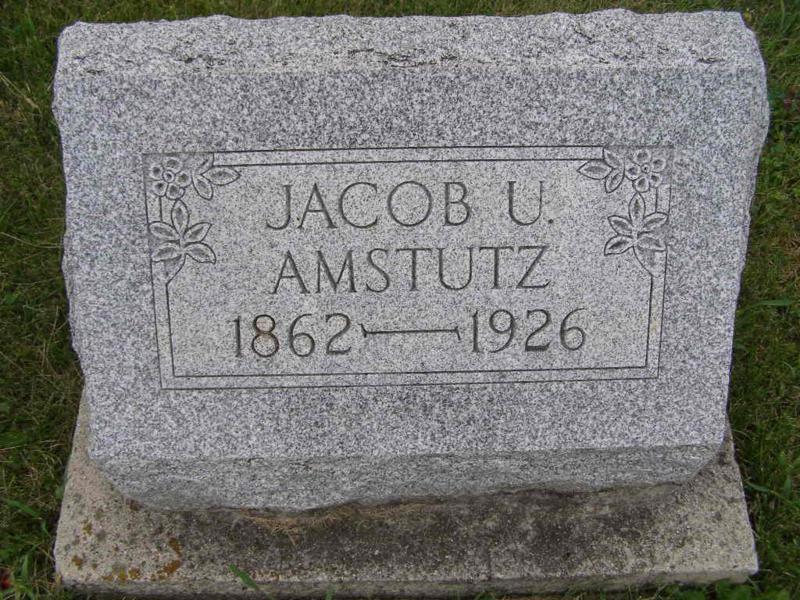 Photo by Deb CurryAdams Public Library System (Decatur, IN) online obit abstractsPublication:  Decatur Daily Democrat; Date: December 9, 1926Title: Amstutz, Jacob U.; Subject:  Obituaries – A – 1920 - 1929Abstract:  Age: 64Born: July 20, 1934Died: Tuesday morning, December 7, 1926*****Indiana, Death Certificates, 1899-2011Name: Jacob N Amstutz (looks like Jacob U)Gender: Male; Race: White; Age: 64; Marital Status: MarriedBirth Date: 20 Nov 1862; Birth Place: IndianaDeath Date: 7 Dec 1926; Death Place: Wabash, Adams, Indiana, USAFather: Glerie Amstutz; Mother: Elizabeth Sprunger; Spouse: Verena Amstutz, informantBurial:  12/10/1926, MRE